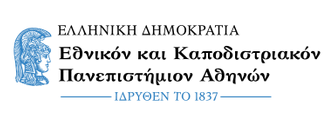 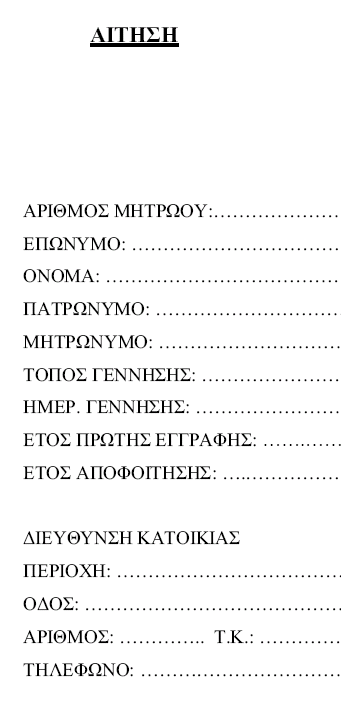  ΠΡΟΣ:                                                                                                                                                                               							ΤΜΗΜΑ ΑΓΓΛΙΚΗΣ ΓΛΩΣΣΑΣ &                                                                                                    	ΦΙΛΟΛΟΓΙΑΣΤΟΜΕΑΣ  ΓΛΩΣΣΑΣ ΓΛΩΣΣΟΛΟΓΙΑΣ ΠΜΣ: ΑΓΓΛΙΚΗ ΓΛΩΣΣΑ, ΓΛΩΣΣΟΛΟΓΙΑ ΚΑΙ ΜΕΤΑΦΡΑΣΗ